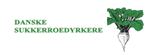 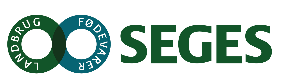 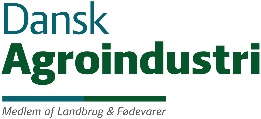 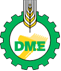 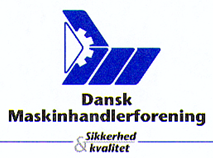 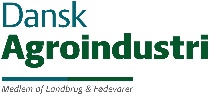 Kære TransportministerTak for svaret med tilhørende evalueringsrapport fra forsøgsordningen. Baggrunden for denne henvendelse er, at høsten af grønne ærter til fødevareindustrien starter d. 25. juni. Tidspunktet er kritisk, da ærterne skal høstes præcist på det rette tidspunkt, for at få den optimale kvalitet. Situationen er aktuelt at 4 ærtehøstere ikke har fået meddelt en ny forsøgsperiode, og heller ikke dispensation til at køre på statsvejnettet i 2017, som vi havde håbet på. Hvis ikke situationen bliver løst, er konsekvensen at såvel konventionelle som økologiske ærter ikke bliver høstet i 2017. Vedhæftede brev fra ARDO beskriver konsekvenserne nærmere, omkring mulige tab af produktion og arbejdspladser.Transport af ærtehøsterne på blokvogne er ikke en realistisk mulighed. Dels kan blokvognene ikke køre helt ud på markerne, så bæltekøretøjerne skal alligevel køre kortere eller længere strækninger på vejen, dels er omkostningerne til blokvognstransport så store, at det ikke kan hænge sammen økonomisk.Historikken omkring dispensation til bæltekøretøjerI 2010 fik de første bæltekøretøjer dispensation, der var tale om roeoptagere af fabrikatet GRIMME. I 2012 blev de første ærtehøstere på bælter indkøbt og der blev søgt dispensation i tiltro til, at dette ikke ville give problemer, da ærtehøsterne er lettere end roeoptagerne. I 2012 stoppede Trafikstyrelsen med at behandle dispensationer med henblik på at ændre reglerne omkring kørsel med bæltekøretøjer. Herefter kørte bæltekøretøjerne i god tro rundt på vejene og afventede resultatet af sagsbehandlingen. Imidlertid besluttede den daværende Trafikminister i 2015, at det igen skulle være muligt at få dispensation.Problemstillingen vedrørende dispensationDispensations betingelserne fra 2015 som Transportministeren også beskriver i sit svarbrev:Den første meter bælte må belastes med 8 000 kg, den næste meter med 7 000 kg og den 3 meter med 6 000 kg (begrænsningen for dispensation til ærtehøsterne ligger her, idet belastningen på det samlede bælteareal er 3 125 kg for meget).Totalvægten må ikke overstige 32 000 kg, dog maks. 6 400 kg/m målt fra centrum af forreste bæltebærepunkt til centrum af bageste hjulaksel (ingen begrænsning).Bæltets bredde skal være mindst 600 mm, er bredden under 600 mm foretages der modregning (ingen begrænsning).I forsøgsordningen i 2016 skulle bæltekøretøjerne kun opfylde kravene i pkt. 2. Allerede dette krav udelukkede en del selvkørende landbrugskøretøjer, og det var således kun relevant for de fire ærtehøstere at søge dispensation. Det var ikke relevant for roeoptagerne, som jo allerede har en specifik dispensation. For egentlige bæltetraktorer giver dispensationskravene helt særlige udfordringer som vi senere vil rette en henvendelse omkring.Specifikke beregninger vedrørende Ploeger ærtehøstereÆrtehøsterne er forsynet med CLAAS bælter med en bæltelængde på 1,825 m, som ifølge dispensationsbetingelserne maksimalt må belastes med 8 000 kg + 7 000 x 0,825 = 13 775 kg. Belastningen på bælterne er aktuelt 16 900 kg, hvilket betyder en ”overvægt” på 16 900 kg– 13 775 kg = 3 125 kg i forhold til dispensationsbetingelserne.Det samlede areal af bælterne er 2 x (1,825m x 0,89) m = 3,2485 m2 = 32 485 cm2. CLAAS oplyser at ”ribbearealet” udgør ca 21 % af det samlede areal (på vejen er det ribberne, som bærer lasten). Ribbearealet udgør således 21% af 32 485 cm2 = 6 784 cm2. Dermed bliver trykket på ribberne 16 900 kg/6 784 cm2 = i alt 2,49 kg/cm2. Såfremt ærtehøsterne var          3 125 kg lettere, ville det gennemsnitlige tryk have været 2,03 kg/cm2. Til sammenligning har en lastbil et gennemsnitligt tryk på 8-9 kg/cm2.Bæltebreddens betydning er ikke indregnetEr bæltebredden under 600 mm vil det blive modregnet, men Ploeger ærtehøsterne er forsynet med bælter med en bredde på 890 mm. Arealet af bælterne er således 48 % højere, end hvis de kun var 600 mm.Ved anvendelse af ovenstående beregningsmetode kommer vi frem til, at et bæltekøretøj med en vægt på 13 775 kg og en bæltebredde på 600 mm har et tryk på 2,995 kg/cm2, altså ½ kg/cm2 højere end Ploeger ærtehøsterne rent faktisk har.Dispensationsbetingelserne i deres nuværende udformning kan dermed meddele dispensation til bæltekøretøjer, som har et større tryk under ribberne, end det er tilfældet med Ploeger, fordi der ikke tages hensyn til bæltebredden.Ploeger ærtehøstere opfylder EU’s betingelserJævnfør konklusionerne i beregninger/simuleringer foretaget af Vejdirektoratet er dispensationskravene fastsat for at have sikkerhed for, at det maksimale tryk ikke overstiger 8 kg/cm2: ( ”forenklet vurdering af kontakttryk…. Udarbejdet af Grontmij 2013). Med baggrund i ovenstående beregninger, hvor der tages hensyn til bælternes bredde, er det vores opfattelse, at ærtehøsterne opfylder disse betingelser for at få meddelt dispensation.Supplerende vil vi anføre, at de nye EU- regler for typegodkendelse stiller krav om maksimal totalvægt på 32 000 kg og et maksimalt gennemsnitligt tryk på 5 kg/cm2 og her ved ærtehøsterne er det gennemsnitlige tryk kg/cm2 kun det halve af EU’s krav.Sammenfatning, anmodning og forslagDet drejer sig om 4 ærtehøstere, som skønsmæssigt hver kører 600 km årligt eller i alt 2400 km på offentlig vej, spredt over et stort område i kommunerne i Region Sjælland. Der køres kun en gang til den enkelte mark.Det gennemsnitlige tryk fra ærtehøsterne er kun 2,49 kg/cm3, hvilket kun er 50% i forhold til de krav, der stilles i nye EU-regler for typegodkendelse, og vi er bekendt med at ca. 60 ærtehøstere kører rundt i de øvrige EU lande uden problemer. Og trykket på de 2,49 kg/cm2 er mindre end 1/3 i forhold til det maksimale tryk på 8 kg/ cm2, som Vejdirektoratet vil have sikkerhed for, at bæltekøretøjer holder sig under. Samtidig vil vi anføre, at lastbiler ofte har et maksimalt tryk, der ligger væsentligt over 8 kg/cm2.Vi anmoder Ministeren om at meddele dispensation til ærtehøsterne på Statsvejene, med baggrund i at trykket under bælterne udtrykt ved kg/cm2 ikke bør give anledning til den mindste bekymring.Konkret vil vi foreslå at Ploeger ærtehøster meddeles dispensation på samme vilkår, som der blev givet til Grimme roeoptagere i 2010. VI har kontaktet KL med henblik på efterfølgende at søge de enkelte kommuner i Region Sjælland om tilladelse til at køre på deres veje. Med venlig hilsen FærdselsgruppenSven-Aage Steenholdt og Kathrine Blæsbjerg Sørensen fra Landbrug & Fødevarer, Knud Erik Clausen fra Danske Sukkerroedyrkere, Per Hedetoft fra Dansk Maskinhandlerforening, Jørn Freudendal fra Dansk Agroindustri, Jørgen Jørgensen og Mogens Kjeldal fra Danske Maskinstationer og Entreprenører.